§4-210.  Presentment by notice of item not payable by, through or at a bank; liability of drawer or indorser(1).   Unless otherwise instructed, a collecting bank may present an item not payable by, through or at a bank by sending to the party to accept or pay a written notice that the bank holds the item for acceptance or payment.  The notice must be sent in time to be received on or before the day when presentment is due and the bank must meet any requirement of the party to accept or pay under section 3‑1501 by the close of the bank's next banking day after it knows of the requirement.[PL 1993, c. 293, Pt. B, §30 (AMD).](2).   If presentment is made by notice and payment, acceptance or request for compliance with a requirement under section 3‑1501 is not received by the close of business on the day after maturity or in the case of demand items by the close of business on the 3rd banking day after notice was sent, the presenting bank may treat the item as dishonored and charge any drawer or indorser by sending it notice of the facts.[PL 1993, c. 293, Pt. B, §30 (AMD).]SECTION HISTORYPL 1979, c. 541, §A108 (AMD). PL 1993, c. 293, §B30 (AMD). The State of Maine claims a copyright in its codified statutes. If you intend to republish this material, we require that you include the following disclaimer in your publication:All copyrights and other rights to statutory text are reserved by the State of Maine. The text included in this publication reflects changes made through the First Regular and First Special Session of the 131st Maine Legislature and is current through November 1. 2023
                    . The text is subject to change without notice. It is a version that has not been officially certified by the Secretary of State. Refer to the Maine Revised Statutes Annotated and supplements for certified text.
                The Office of the Revisor of Statutes also requests that you send us one copy of any statutory publication you may produce. Our goal is not to restrict publishing activity, but to keep track of who is publishing what, to identify any needless duplication and to preserve the State's copyright rights.PLEASE NOTE: The Revisor's Office cannot perform research for or provide legal advice or interpretation of Maine law to the public. If you need legal assistance, please contact a qualified attorney.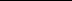 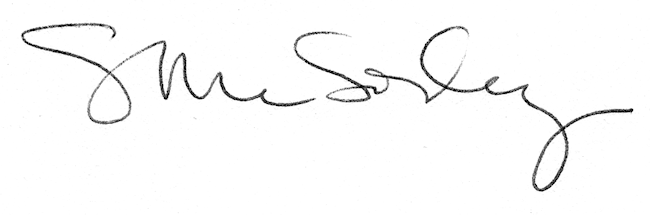 